岐阜県社会保障推進協議会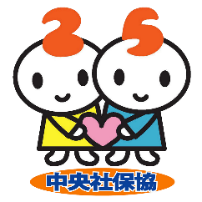 第２４回定期総会 議案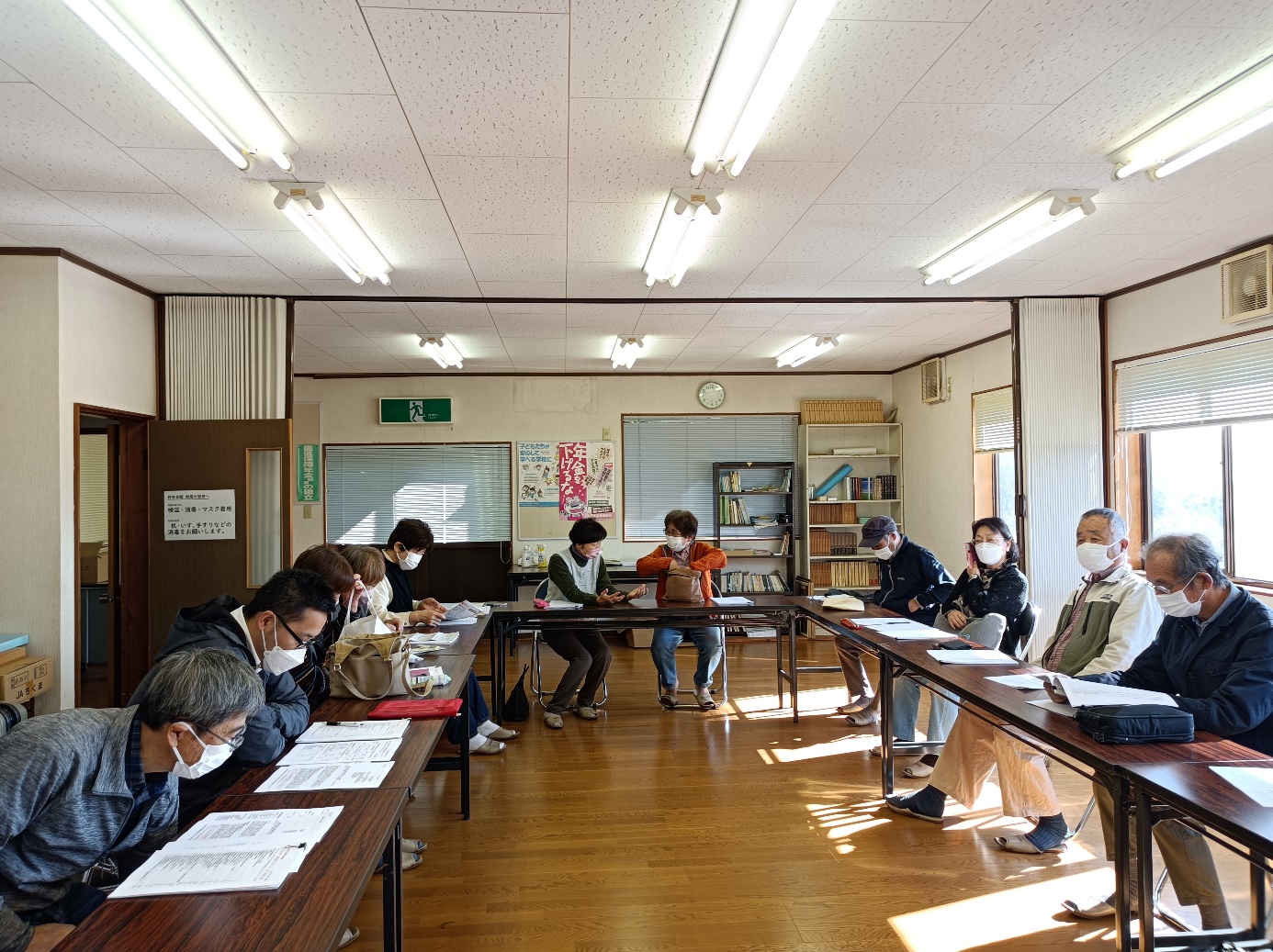 ◆日時：20２３年６月２４日（土）１０時～１２時◆会場：すこやか透析センタ－２F会議室第1章　社会保障をめぐる情勢の特徴（1）情勢　　　幹事会で分担し作成（国政・県政・分野別情勢）第２章　２０２２年度の活動総括【活動年鑑】赤字は新規の取り組み。太字は自治体キャラバン。【総　括】　コロナ禍がゆるやかに明けていった２０２２年。地域社保協が市との懇談を続ける市町（西濃・郡上市・高山市・恵那市・関市）では１８歳年度末までの医療費現物給付がすすみ、県社保協が毎年要請してきた市（本巣市・山県市）では、２０２３年度から給食費の無償化が開始されました。　『少子化・人口減少』は地方自治体の死活問題となります。また平成の市町村合併をすすめた市では旧町村の過疎化が進行しており、平等な公共サ－ビスを受け難い状況にあります。２０２２年自治体キャラバンでは、複数の市で「国は県に丸投げし、県は市町村に丸投げ。市町村は住民負担が限界に近付いているのにお願いするしかない。しかし、本来は国の責任で公費割合を増やし、住民負担を軽減することが必要な現状」と介護保険課や国民健康保険課、納税課、高齢福祉課などの課長が国に対して苦言を呈すようになりました。　この１年の特徴は、キャラバン事前学習会だけでなく、幹事団体や関係団体、地域社保協での学習運動が広がってきました。１１地域社保協で「要望書」を提出して懇談を行う地域は８地域に拡がりました。自治体キャラバンで終わらせずに、個別懇談を取り組む地域社保協も５地域となりました。幹事団体が責任団体として地域を分担して取り組んできた中、年金者組合担当の東濃圏域で２地域、新婦人担当の中濃圏域で３地域の社保協が設立されてきました。「学習運動」「個別懇談」を広げ、地域社保協の活性化が重要です。　課題は、「市町村の努力を引き続きお願いしたい」と子ども医療費や給食費無償化に対する財政支援に消極姿勢を貫く県に対する要請行動をキャラバンの１度に終わらせず、個別課題についての懇談を開いていく必要があります。また、市長会や知事会の要請（意見）にとどめず、各議会に対して「国への意見書」採択を求める運動が重要な社保協運動となってきました。【定例会議】＊２０２２年度は定例幹事会を１２回開催しました。＊中央社保協代表者会議Ｗｅｂ（１名）東海ブロック会議４回Ｗｅｂ（１名）。【県社保協事務局体制】＊2022年度は事務局長1人体制で始まりました。事務局後継者の民医連内確保が困難な中、民医連事務局採用（非常勤職員）の上で事務局次長（後継者）配置のために募集をかけました。2名の助成が面談に来てもらえましたが、常勤採用ではなかったため辞退されました。次年度も引き続き募集・面談を続けます。【学習・研修】＊中央社保学校は、Webで６名が参加しました。＊東海自治体学校はWeb+現地限定参加でしたので、県内１０名程度が参加しました。【教育・宣伝・調査】＊各地域社保協や新婦人からの学習会依頼で、「介護保険」「後期高齢者医療」「統一地方選挙と社保運動」「社会保障とは？」をテーマに１０ケ所の学習会が開かれました。＊岐阜民医連第１０期社保学校で、５名が自治体キャラバンで関市・郡上市・岐阜市・各務原市に参加しました。＊岐阜民医連職員に対して「暮らしのアンケ－ト」調査を初めて実施し、438人から回答をもらい集計結果を周知しました。目的は、２０～６０代の現役世代が市町村の社会保障施策に何を望んでいるかを把握するためでした。回答総数４３８名（男性１０２名・女性３３６名）【自治体キャラバン】＊２０２２年自治体キャラバンは1県２０市５町と懇談、２１市２０町村からアンケ－ト回答を集約。財政活動として集計資料１部２００円の協力を得て１９０部を普及しました。＊今年度は、事務局が初めて1人体制になり、２０町村アンケ－ト集計を大学生1名に協力をしてもらいました。〇事前学習会　　　：１４７名（１９ケ所）　　〇自治体懇談会　　：１８１名（２０市１県５町）　計３２８名（大垣市は開催中止）〇自治体アンケ－ト：２１市２０町村集約（白川村は回答無）【地域社保協づくり】１地域社保協設立と1地域社保協設立準備会で前進しました。＊中央社保協総会方針で全国自治体の過半数に「地域社保協設立」を組織方針として決まりました。＊幹事会構成団体に担当地域社保協づくりを分担しました。本巣市（県労連）、可児市・美濃市（新婦人）羽島（岐商連）山県市（友の会）東濃（年金者組合）①１０月２２日（土）羽島社保協が結成されました。②多治見市社保協設立準備会が発足し、多治見市長選立候補者2名に「公開質問状」を出し、回答について記者会見を開催しました。③これで県内１２地域社保協が設立でき、１２市１２町２４自治体で社保協運動が始まり、県内５７％の市町で地域社保協が設立されたことになります。④秋のキャラバンだけでなく、①個別要望書を出して個別懇談の開催②出前講座開催で介護や高齢者福祉などの実情をヒアリング③キャラバン事前学習会に終わらず「社会保障分野の学習会」を複数開催し参加を呼びかけ資料代協力をお願いいする④幹事会（役員会）の定期開催、が地域社保協の特徴になってきました。【２０２２自治体キャラバン２１市の特徴】各地域住民からの要望特徴①高齢者等移動支援の拡充（ドアtoドア、福祉パスポ－ト）／自主免許返納者への支援拡充②認知症高齢者等見守り登録時の「個人賠償責任保険」加入③「福祉車両」無償貸与事業の拡充を④中等度難聴者への補聴器購入費助成の拡充を⑤地域包括ケアシステムがすすまない。公立公的病院の統廃合でも在宅医療体制が未整備　開業医後継者不足+２４往診や看取り足りない、在宅療養支援病院・後方支援病院は？　急性期退院後の、医療療養・地域包括ベッド（在宅管理体制整うまでの中間施設）が足りない⑥３歳未満児保育料の無償化⑦１８歳年度末までの医療費助成⑧小中学校の給食費無償化高齢化率・転入人口純増【高齢化率】　　1位 下呂市（４０．７％）　２位 飛騨市（３９．９％）３位 郡上市（３７．３%）　 ４位 美濃市（３６．９％）【６５歳以上独居率上位】・・多治見、関、美濃、美濃加茂は未統計　　1位　岐阜市（６０．３８％）　２位　土岐市（５８．７７％）　  ３位　恵那市（５８．２７％）  ４位  下呂市（５７．５６％）【人口増減上位】　　1位 瑞穂市（＋２６６名）２位 美濃加茂市（－８５名）３位 羽島市（―３２１名）【人口減少上位】前年度比　１位　岐阜市　（―３，４４２人）２位　恵那市　（―１，６７１人）３位　多治見市（―１，４８８人）国民健康保険１）国保加入世帯率：　　　　１位 飛騨市（６０．５％）２位 恵那市（５７．４％）　３位 下呂市（５６．７％）２）資格証明書発行数（発行数０・・美濃加茂市、海津市、各務原市（過年度累積１２）　　　１位 岐阜市　　　　　（３９６世帯）　　　２位 中津川市　　　　（１０４世帯）　　　３位 瑞穂市・高山市　（　５８世帯）　　　４位 土岐市　　　　　（　５２世帯）　　　５位 関市　　　　　　（　４８世帯）３）滞納差し押さえ件数①美濃加茂市　８３０件②可児市　　　６１９件③関　市　　　３２５件④岐阜市　　　２３２件４）年金・児童手当支給日の差し押さえ実施：美濃市無回答（集計不能）１０市が実施関市・美濃加茂市・可児市・瑞穂市・山県市・本巣市・海津市・各務原市・中津川市・下呂市　　５）国保料法定減免（減免世帯割合）１位　美濃市　　　　（６１．１％）２位　土岐市・羽島市（５８．９％）　　３位　瑞浪市　　　　（５７．５％）　　４位　山県市　　　　（５６．３％）６）国保４４条一部負担金減免制度・・・２１市全てで要綱整備済局長通知・課長通知により「滞納ある場合」は特別な事情を考慮して制度利用を進める。「傷病による入院が収入（基準）減少」である場合は、減免対象とすることになっているが、傷病入院で収入減少がHP明記されているのは美濃市・郡上市・瑞浪市・可児市・海津市・瑞穂市の６市。　・２０２１年度減免実績：３市・相談６件・利用３件・減免総額９２，０８２円（岐阜市：２件９２，０８２円）　・医療機関等への周知：岐阜市・多治見市・下呂市（市内・近隣総合病院・保険薬局）３市　・減免対象を入院に限定している市：中津川市・恵那市・美濃加茂市・可児市・各務原市後期高齢者医療保険制度１）滞納者実人数　　１，８６３名1位 岐阜市　（５８２人）２位 大垣市　（２４２人）３位 多治見市（２３４人）４位 土岐市　（１１６人）５位 各務原市（１１２人）２）滞納差押え数　　　５９人１位 関市　　（３４人）２位 山県市　（　７人）３位 美濃市　（　６人）４位 多治見市（　５人）５位 各務原市（　２人）介護保険と高齢者福祉１）保険料滞納者数・３割負担・差し押さえ　・滞納延人数：６２，７０３人（－９，８５１人）・３割負担　：１８０人（＋　４）　・差押え件数：２５２件（＋５４）【滞納者延人数順位】①岐阜市　（２７，５６８人/過年度含）　②大垣市（１０，１８８人）③中津川市（　７，６２０人）【差し押え件数】①美濃加茂市　　　（１２５件）②可児市　　　　　（　３０件）③中津川市・美濃市（　２８件）④多治見市　　　　（　１０件）２）介護保険境界層措置制度利用数増加・周知ホームペ－ジ　　（岐阜市・大垣市・中津川市・瑞浪市・可児市）・地域包括支援センタ－（高山市・美濃市）・相談３７（＋８）・利用３８（＋１）1位 大垣（８件）２位 各務原（５件）３位 土岐・可児（４件）４位 郡上・多治見（３件）３）認知症等高齢者個人賠償保険加入自治体増加（１４市）６７％・高山市、関市、岐阜市、本巣市、恵那市、中津川市、郡上市、瑞穂市、飛騨市、下呂市(R3.4)、各務原市（R3.7）、羽島市（R3.5）、美濃加茂市（R4.4 ）､美濃市（R4.4）　（未加入）：大垣市・多治見市・可児市・山県市・海津市　（検討中）：土岐市・瑞浪市４）低所得者にたいする介護保険料独自減免７市で実施　　岐阜市、大垣市、高山市、各務原市、可児市、山県市、飛騨市５）前年度比収入減少を理由にした介護保険料減免１３市で実施　　未実施：多治見市、中津川市、恵那市、下呂市、郡上市、美濃市、羽島市、山県市６）介護保険利用料条例減免制度：各務原市・飛騨市のみ実施　７）介護保険事業計画策定委員会（公開１１市公募８市）　　　公開（公募数）：岐阜市（２）・大垣市（２）・高山市（２）多治見市（２）関市（２）　　　　　　　　　　 羽島市（３）・山県市（１）・郡上市は非公開だが（４）８）在宅介護慰労金：１２市で実施★廃止及び制度が無い自治体★大垣市、多治見市・恵那市・土岐市、羽島市・各務原市、可児市、山県市　★実施自治体の比較（条件・年額）・岐阜市　  ：要介護4以上１年間在宅介護・・・・・５人    ５０万円（１０万円/人）・関市　　  ：要介護4以上半年間在宅介護・・・・・５人    １５万円（　３万円/人）・美濃加茂市：要介護3以上半年間在宅介護・・・３７５人１３５０万円（ 36,000円）・本巣市　　：要介護3以上介護期間問わず・・・４３７人１７７６万円（ 40,000円）・郡上市　　：要介護3以上月の半分在宅介護・・４６９人１８２３万円（ 39,000円）・飛騨市　　：要介護３以上月１５日以上在宅介護１０６人１２１６万円（114,800円）　　　　　　（準被介護者、未就学児童１人につき５千円加算）９）中等度高齢難聴者への補聴器購入助成：３市（１町１村）に拡大・飛騨市、輪之内町に続き白川村（５万円）、海津市（４万円・R5.4）、高山市（５万円・R5.4）１０）高齢者等移動支援拡充：ドアｔｏドア（相乗りタクシ－停+登録者送迎）　●コミバス・福祉バスの施策が無い市（５市）可児市・郡上市・中津川市・美濃市・瑞浪市　●デマンド等ドアTOドア移動支援の無い市（５市）　　中津川市・羽島市・土岐市・瑞穂市・本巣市１１）自主免許返納者への移動支援　未実施５市：多治見市、中津川市、美濃市、羽島市、恵那市１２）福祉車両無償貸出事業実施（９市）　羽島市（１台）恵那市（７台）美濃加茂市（１台）可児市（４台）山県市（３台）瑞穂市（１台）　飛騨市（１台）郡上市（７台）下呂市（２５台）子育て支援１）１８歳年度末迄の医療費助成・無償化：〇1３市（R５.４開始：高山市、関市、本巣市、下呂市）１６町村＝２９市町村→６９％大垣市・関市・高山市・下呂市・飛騨市、美濃市（入院）・恵那市・山県市（振興券）・瑞穂市・本巣市、飛騨市・郡上市・海津市●予定無：岐阜市・中津川市・瑞浪市・羽島市・美濃加茂市・土岐市・各務原市・可児市検討中：多治見市２）小中学校給食費無償化：山県市（3歳児以上R4.9）本巣市（R5.4） 本巣市羽島市（R4.9～R5.3無償化）３）就学援助申請時の民生委員証明廃止（R4～中津川、美濃、瑞浪、飛騨）・・残るは大垣市４）保育施設での紙おむつ処理(1５市)：保護者持ち帰り大垣市（８２％）　　　関市・・2021年1月～業者による各園仕入れ・処分（１００％）５）３歳未満保育料独自減免実施（１２市）　【国の基準/月額保育料】　　●国の基準保育料徴収する９市岐阜市、瑞浪市、羽島市、恵那市、美濃加茂市、土岐市、山県市、瑞穂市、本巣市市町村民税所得割は「（総所得−所得控除）×税率−税額控除」で算出でき、年収から確かめられます。ただし、「課税・非課税証明書」「特別徴収税額の通知書」「納税通知書」などの書類を見れば、所得割がすぐに分かります。
 ★保育料計算などで所得割を知る必要がある場合はこれらの書類が自宅にないか確認を。６）祖父母在住と学童保育入所条件・・無条件利用（９市）条件付利用(１１市)　　無条件入所可（９市）：高山市、多治見市、美濃市、瑞浪市、恵那市、可児市、本巣市　　　　　　　　　　　　 飛騨市、下呂市７）学童保育所等の正規指導員を配置している市（８市）　　高山市（38人）多治見市（24人）中津川市（91人）瑞浪市（13人）恵那市（23人）　　各務原市（23人）飛騨市（14人）郡上市（47人）　障がい者福祉１）医療機関（入院中・通院・診療中）へのヘルパ-付き添いを認め報酬支援実施しているか〇全て認め報酬支給する市(３市)美濃市・本巣市・郡上市●全てを認めていない市（１０市）岐阜市・大垣市・多治見市・瑞浪市・羽島市・美濃加茂市・土岐市・可児市・山県市・下呂市２）身障４級・精神３級・療育Ｂ２への医療費助成〇全て助成する市（４市）高山市・瑞浪市・飛騨市・下呂市●全て助成をしない市（１０市）　　岐阜市・関市・美濃市・羽島市・土岐市・山県市・瑞穂市・本巣市・郡上市・海津市保健予防事業１）人間ドック助成（１４市）●助成の無い市：岐阜市・高山市・多治見市・中津川市・美濃加茂市・可児市・郡上市２）高血圧合併症対策：尿中塩分量推定検査実施９市（６市増）各務原市３歳健診時実施大垣市・高山市・飛騨市・下呂市・中津川市・瑞浪市・土岐市・美濃加茂市・各務原市３）子どもインフルエンザ自己負担助成１７市で実施●未実施　（４市）：各務原市・大垣市・可児市・羽島市△就学前迄（４市）：岐阜市・多治見市・美濃市・瑞浪市→全て1回1,000円助成４)生活保護受給者の健診・がん検診自己負担を減免しない市　美濃市、土岐市、瑞穂市、郡上市、下呂市、海津市生保・生活困窮関連１）生活保護受給者の自家用車所有・利用（１６市）・自家用車所有無：大垣市、美濃市、下呂市、海津市、本巣市２）生活保護担当職員1人当たりの担当受給者数（基準８０人以下）を越える市　　羽島市（１０５人）・各務原市（１０２人）・瑞穂市（９４人）・岐阜市（８８人）３）食料・食事困難相談が前年度比１８０件増　1位 　関市　　２７８件（　５５件増）　２位　大垣市   ２５７件（１１２件増）　３位　多治見市1４１件　（　６１件増）４位　郡上市　１１７件　（　８５件増）４）住宅確保給付金支給額順位　1位　岐阜市　　　 ６８件（２６，４１３，９０１円）平均　３８８，０００円/件　 2位　大垣市  　　 ５４件（１５，８０６，０００円）　　　２９２，７００円/件　3位　美濃加茂市 ３０７件（  ９，５２０，２００円）　　　　３１，０００円/件　4位　関市　　　 １７２件（　４，９００，７００円）　　　２８５，０００円/件主たる生計維持者が離職・廃業後2年以内である場合、もしくは個人の責任・都合によらず給与等を得る機会が、離職・廃業と同程度まで減少している場合において、一定の要件を満たした場合、市区町村ごとに定める額（※）を上限に実際の家賃額を原則３か月間（延長は２回まで最大９か月間）支給します。（※）生活保護制度の住宅扶助額支給された給付金は賃貸住宅の賃貸人や不動産媒介事業者等へ、自治体から直接支払われます。３か月間の再支給の申請期限が令和４年１２月末日まで延長となりました。​
又、原油価格・物価高騰等総合緊急対策により、求職活動要件を緩和いたします。​大垣市　支給額　　―事例―【２０２２自治体キャラバン２０町村の特徴】　高齢化率・人口純増　１）高齢化率（％）上位１位 七宗町（46.95）、２位 白川町（46.09）、３位 東白川村（43.3）、４位 関ヶ原町（41.5）２）前年度比人口増1位 富加町（５８人）　２位　北方町（５２人）　３位 岐南町（３６人）３）外国人比率1位 坂祝町（６．２％）、２位 輪之内町（３．７５％）、３位 御嵩町（３．３５％）　国民健康保険　１）国保加入世帯率：　　　　１位 七宗町　（４１．９４％）２位 白川町　（４０．１１％）３位 東白川村（３８．６６％）２）資格証明書発行数（６町村のみ／白川村無回答）　　　１位 岐南町　（１５０世帯）２位 笠松町　（　９３世帯）３位 北方町　（　３７世帯）４位 川辺町　（　１５世帯）５位 大野町　（　１０世帯） ３）滞納差し押さえ件数（滞納・差し押さえ０回答：揖斐川町・七宗町・東白川村）1位　北方町　１１４件　　４位　八百津町　４１件２位　御嵩町　　７３件　　５位　富加町　　２９件３位　垂井町　　４５件４）年金・児童手当支給日の差し押さえ実施　　６町が実施・・・北方町、富加町、七宗町、八百津町、御嵩町、白川町５）国保料法定減免総数の国保世帯割合：７割（４７％）・５割（３０％）・２割（２３％）１位　七宗町　（６５．３０％）２位　八百津町（６２．８０％）３位　御嵩町　（６２．２８％）４位　関ヶ原町（６０．７４％）　５位　大野町　（５８．３２％）６）保険料低所得者条例減免制度のある町村：養老町・垂井町・北方町７）国保４４条一部負担金減免制度・・・１８町村で要綱整備済（岐南町・関ヶ原町は無）　 相談・減免実績：０件　後期高齢者医療保険制度　１）滞納者数：２６０名（前年比１６名増）北方町・白川村無回答：差押えは八百津町２人1位 岐南町　（７３人）２位 養老町　（３７人）３位 神戸町　（２６人）４位 笠松町　（２５人）　５位 揖斐川町（１８人）　　  介護保険と高齢者福祉　１）保険料滞納者数・３割負担・差し押さえ　滞納者数　：１，００７人・３割負担：２０人・差し押さえ：９人＊滞納者数順位 ：１位 岐南町　（１３３人）・３割負担４人２位 養老町　（１０６人）・　　　　０人３位 北方町　（１０２人）・　　　　４人４位 揖斐川町（　８８人）・　　　　２人　　 大野町　（　８８人）・　　　　３人　　　５位 笠松町　（　８５人）　　　　 ５人２）介護保険境界層措置制度利用数・周知方法：相談時対応１８町村、地域包括支援センタ－（笠松町のみ）・利用実績：相談７件・利用１６件　１位　神戸町　　　　　９件　２位　養老町　　　　　３件　３位　垂井町　　　　　２件　４位　安八町・白川町　１件　　３）認知症等高齢者個人賠償保険加入自治体（４町）岐南町（R2）・関ヶ原町（R2）・北方町（R1）・笠松町（R3）４）中等度高齢難聴者への補聴器購入助成・輪之内町（R3.４）４万円　・白川村（R4）５万円５）高齢者等移動支援拡充：ドアｔｏドア（相乗りタクシ－停+登録者送迎）●コミバス・福祉バスの施策が有る町村垂井町（100円）・関ヶ原町（無料）・輪之内町（100円・200円）・揖斐川町（300円）坂祝町（無料）・八百津町・御嵩町（100円）　／７町●デマンドなどドアTOドア移動支援の有る町村岐南町・神戸町・揖斐川町・大野町・池田町・北方町・坂祝町・八百津町／８町●自主免許返納者への移動支援：未実施　北方町・七宗町・八百津町・北方町６）福祉車両の無償貸出事業：７町で実施　養老町（1台）関ヶ原町（３台）坂祝町・富加町（1台）・川辺町（２台）八百津町（1台）　御嵩町（1台） 子育て支援 １）子ども医療費・予防接種助成◎広がる１８歳年度末までの医療費助成１７町村（８１％）が実施。【西濃】・大野町（入院のみ）他８町で現物給付実施【中濃】・御嵩町を除く７町村で実施。【岐阜】・未実施（岐南町・笠松町・北方町）【飛騨】・未実施（白川村）★白川町（入院給食費償還払）２）就学援助〇民生委員の証明不要（６町）　岐南町・笠松町・池田町・富加町・川辺町・七宗町３）３歳未満児保育料（国基準）への独自減免制度（１４町村）
●未実施：安八町・大野町・池田町・北方町・八百津町４）保育施設での紙おむつ持ち帰り●１００％保護者持ち帰り（７町１村）岐南町・垂井町・関ヶ原町・揖斐川町・池田町・白川町・東白川村・御嵩町〇１００％施設で処分（８町）　笠松町・神戸町・輪之内町・安八町・大野町（９０％）・川辺町・七宗町・八百津町５）学童保育等の正規指導員配置（４町）　岐南町（３人）川辺町（２人）七宗町（４人）白川町（１０人）　障がい者施策　１）入院中・通院・診療中のヘルパ－付き添いと報酬〇全ての場合の付添いと報酬を認める町村（２町）：安八町、白川町（条件付き）●全ての場合の付添いと報酬を認めない町村（１２町）養老町、笠松町、関ヶ原町、揖斐川町、大野町、池田町、富加町、川辺町、七宗町、八百津町東白川村、御嵩町２）身障４級・精神３級・療育Ｂ2への医療費助成のある町村（３町）　八百津町（身障４級）、白川町（精神３級）、御嵩町（身障４級・療育Ｂ２）　　　　　　　　　　　　　　　　　　　保健予防事業について　１）人間ドック助成：１７町村●助成無：養老町・神戸町・揖斐川町・富加町（Ｒ４廃止）２）生活保護受給者の健診・がん検診自己負担を減免していない自治体（１０町村）　養老町・垂井町・神戸町・大野町・池田町・北方町・坂祝町・川辺町・東白川村・御嵩町３）高血圧合併症対策：尿中塩分量推定検査実施（７町村）　笠松町（19歳以上）、関ヶ原町（20歳～74歳必須）、安八町（18～40歳未満）　坂祝町（40歳以上）、富加町（40歳以上）、八百津町（40歳以上）、東白川村（20歳以上）４）インフルエンザ予防接種助成実施：１３町村（～１５歳まで）※赤字：１８歳迄助成・笠松町・養老町・神戸町・輪之内町・安八町・揖斐川町・大野町・池田町・北方町・富加町・川辺町・白川町・東白川村　生活保護・生活困窮関連　　１）コロナ禍食糧・食材欠乏相談（６町１２９人）・１位　坂祝町　（５１世帯８９人）・２位　笠松町　（３０人）・３位　揖斐川町（　４人）　・４位　富加町　（　３人）・５位　養老町　（　２人）・６位　八百津町（　１人）２）生活保護担当職員1人当たりの担当受給者数（基準８０人以下）を越える町村岐南町（113人）、笠松町（108人）、■第３章　２０２３年度活動方針◎今年度方針の柱「個別の活動から社会保障運動への移行期」１，多彩な学習運動を県内で広げ自治体への「要望」をまとめる２，地域社保協の力を結集して、県と圏域主導の施策の改善と予算に反映させる３，岐阜県の少子化対策子育て施策拡充を求める会（仮称）を立ち上げる４，国に対する各種「意見書採択」を議会に要請する５，西濃を除く１２町村との懇談会開催を段階的に開始する（２０２３年度は岐南町・笠松町・御嵩町）●憲法改悪を阻止し、国の社会保障制度改悪に反対し、権利としての社会保障の充実をめざします・日本を戦争する国にしないため、９条改憲に反対します。・沖縄県が推進する沖縄辺野古基地建設差し止めを支援し、国内の米軍基地でのオスプレイ配備と飛行訓練中止を求めます。・自助・共助の社会「保障」でなく、「個人の尊厳」が尊重され、国と自治体の公的責任を明確にした社会保障の拡充をめざします　・国の制度を補完するため、地方自治体の諸制度充実をめざします　・国民負担（増税と社会保険料負担増）を増やし社会保障費を削減し、それらを防衛費倍増に充てる棄民　　政治を許しません。・貧困と格差の拡大を許さず、全国一律最低賃金1500円実現に共同して取り組みます。●給付型奨学金制度の拡充と、奨学金支給対象を医療・介護・福祉の大学・専門学校に広げることを要求します。●地域包括ケアシステムが住民本位の仕組みになるよう、自治体の計画・施策に住民の声を反映させるよう要望します。●民間病院を含む、公立・公的病院の再編統廃合に反対し、コロナ感染拡大で明らかになった「効率主義」による医療崩壊を防ぐために、医師・看護師・保健師の増員と待遇改善、診療報酬の引き上げを政府に要求します。●介護保険の保険料と自己負担増に反対し、公費負担で安心して介護サ－ビスが受けられて、介護労働者が安心して暮らせる処遇改善を目指します●年金支給額削減を許さず、全世代の年金生活を保障するため、最低年金制度の実現で「払える保険料」「暮らせる年金」を目指します。●生活保護受給額の引き下げで、低所得で苦しむ国民のセーフティ－ネットの骨抜きを許さず、物価スライド制の受給額を取り戻します。●少子化・人口減少対策は、給付金ではなく「給食費無償化」「医療費１８歳迄の無償化」「大学等の学費抑制と給付型奨学金制度」を公費負担での実現を目指します。１．中央社保協方針と提起に連帯し、全国的な運動課題に取り組みます○中央社保協定期総会、全国代表者活動交流集会等に参加し、全国の活動経験から学び、中央方針の具体化、岐阜県内の活動状況を共有します。○中央社保学校への参加（Ｗｅｂ含）を加盟団体ですすめます。○中央社保協主催のWeb学習会視聴をひろく呼びかけます。〇１１月「介護認知症なんでも相談」を全国でとりくまれます。実施要綱が出来次第岐阜でも取り組みます。〇「憲法改悪を許さない全国書名」を軸に、憲法学習を広げます。また９月に向けて新「25条署名」「介護署名」がおりてきます。自治体キャラバンと併せて署名運動に取り組みます。２．個別懇談・議会請願行動に取り組みます。〇１１地域社保協と連携して、学習懇談会や議会要請行動を取り組み、重要な社会保障制度拡充に向けて県への意見書採択に取り組みます。〇自治体キャラバン期だけでなく、全ての地域社保協で要求実現に向けて独自懇談を年間計画に位置付けて行けるよう県社保協として連携支援を行います。３．自治体キャラバンの取り組みについて　　少子化・人口減少を前提にした医療・介護・福祉プランではなく、少子化・人口減少対策を正面に据えたサービス供給体制づくりを柱に要望と懇談を取り組みます。①すべての地域社保協で要望書を提出し、地域独自の問題と要望について懇談を行います。　②地域社保協のある市町の事前学習会・懇談会日程は地域社保協の計画を優先して開催します。③地域社保協のない市懇談会は、担当幹事団体が分担して参加し、「懇談会のまとめ」を幹事会で共有していきます。　⑤財政活動の一つとして、自治体アンケ－ト集計資料を１セット２００円での協力購入を呼びかけます。（2１市集計資料、21町村集計資料各200円）　⑥自治体アンケ－ト集計資料の分析と懇談会評価をおこない、「自治体キャラバンのまとめ」を作成し普及します。【自治体キャラバンのテンポ】６/２４（土）　第２４回県社保協定期総会・・アンケ－トと統一要請書（案）への意見集約７/２１（金）　県社保協幹事会で最終案を確認地域社保協担当市町を除く10市のキャラバン日程確認 　 ８/　１（月）　42市町村への発送／担当部署へのメ－ル送付を含む８/１８（金）　県社保協幹事会／県懇談会・要請書原案・・キャラバン日程確認９/１５（金）　自治体アンケ－ト回答集約〆切　 　　１５（金）　県社保協幹事会／キャラバン日程確定・・担当幹事確認２２（金）　２１市統一要請書回答〆切１０/１３（金）　アンケ－ト集計終了目標日（21市）　　 １６（月）　自治体懇談会開始１１/２２（水）　　　〃　　    終了（大垣市は12月）４．岐阜県地域医療構想と地域医療を守る取り組み（重点課題：赤字）○在宅医療システムの整備が重要となっています。地域医療の確保にとって必要な在宅医療の整備を要求していきます。地域の訪問診療医の後継者確保と事業所支援の単独事業を要望します。〇地域医療費格差に応じた給付額の配分をすすめる「地域診療報酬制度導入」は許さず、安易な県内統一保険料率にも反対します。〇介護士、訪問看護、訪問介護の人材確保と処遇改善を県・市町村単独事業として対応することを要望します。〇高齢者独居率の上昇、家族介護負担の増加、在宅医療サービス体制が整わない中、安心して療養できる「療養型病床（地域包括病床・医療療養病床・介護医療院）」の確保を各圏域協議会に要望します。〇少子化・人口減少に合わせる病床削減・公立公的病院の統廃合を見直し、少子化・人口減少対策計画をたてて、どの地域に住んでいても安心できる医療体制を検討してください。５．国民健康保険について（重点課題：赤字）〇国保44条窓口一部負担金減免制度の新基準周知（現在１１市）を要求します。また入院・外来両方を対象にすることを要望します。　〇資格証明書発行０と短期保険証３ケ月以上を基準にするよう要望し、法定外繰り入れにたいするペナルティ－廃止意見書を市議会に要請していきます。〇子どもの貧困対策として、子ども均等割りの１/２減免（国）に加えて、県と市町村には残る１/２を予算化し実質免除とすることを要請します。６．介護保険制度改悪に伴う介護サ－ビス低下への対応（重点課題：赤字）〇介護保険料・利用料増加と脆弱なサービス体制を補完するため、在宅家族介護は介護サ－ビスの重要な一翼を担っています。介護保険施行以前から続く「介護慰労金」ではなく、「在宅介護支援金」として家族介護を「自助・共助」扱いではなく、介護サービスを補完する役割を認めることを要望します。〇障がい者福祉とも係る、老障介護と終の住処を保障できるよう、障がい者グル－プホ－ムと特養の併設を　要望します。７．高齢者医療と高齢者福祉について（重点課題：赤字）○後期高齢者医療保険制度を含むすべての医療保険には、窓口一部負担金減免制度があります。後期高齢者の保険料負担増加や年金収入減少、無年金者を考えると、減免制度活用を周知できる方法と利用要項の整備を要請します。〇高齢者施策として、運転免許返納者への移動支援助成の拡充やドアｔｏドアによる移送サ－ビスの充実、買い物支援の具体化を要望します。〇福祉有償運送事業は需要が増え続けていますが、運転者の確保が困難で供給が追い付いていません。社協窓口が「福祉運転者」募集を取り扱えるように要望します。また、自主免許返納者を福祉有償運送の利用資格に加えることを併せて要望します。〇在宅介護で必要になる「福祉車両」を、社協が無償で家族に貸し出す制度と車両の配置を要望します。〇認知症予防に重要な難聴によるひきこもりを防止するためにも、障害認定対象にならない中等度難聴者への高額な補聴器購入に対する助成制度の新設拡充を要求します。〇登録した認知症等高齢者の個人賠償保険に市町村で加入し保険料を負担するよう求めます。〇後期高齢者医療保険窓口一部負担金２割化を廃案にさせる全国の運動に連携します。８．年金問題について○無年金、少額年金者は医療・介護利用も困難です。また生活保護受給者の高齢化を加速させます。県下の高齢者運動組織や年金者組合と共同して、「全額公費負担の最低保障年金制度」実現目指して取り組みをすすめます。〇無年金者の生活実態調査を市町村に要請します。９．子育て支援：少子化と子どもの貧困化対策の強化（重点課題:赤字）○県内42市町村全てに１８歳年度末までの医療費助成を拡充します。（現在県内２６市町村で実施）〇１８歳年度末までの入院時給食費への助成を求めます。（県内では白川町が償還払いで実施○保育料について、0－3歳未満児の保育料独自減免や保育料無償化を要請します。〇市町村単独事業よる保育所給食費無料化を求めます。〇県と市町村に対して、義務教育課程での給食費助成制度の創設を要請します。〇保育所待機児童解消を求めて、保育士確保と保育所整備を要求していきます。また、保育士処遇改善の拡充を国に求め、自治体でできる独自施策の拡充を求めます。〇子育て支援として共働き家庭の負担軽減として、保育所・幼稚園での使用済オムツを保護者が回収するのではなく、各園で処分できるよう収集処分体制を創設・整備することを要請します。１０、保健予防事業・任意予防接種（重点課題：赤字）〇全ての市町村に、子どもインフルエンザ予防接種助成の拡充として、1回2000円以上の助成と対象を18歳年度末（高校生）まで拡充することを要望します。〇特定健診における「高血圧」対策として、3歳～18歳まで毎年「尿中塩分量推定検査」を実施して、早期の塩分摂取対策に取り組んで下さい。また、民間企業・商工会と連携し、食材販売店での「減塩食材コーナ－」の設置や、外食店舗での「減塩メニュ－」設置を要望します。１１．障がい者施策の推進（重点課題：赤字）○「自立支援医療に係る利用者負担」の低所得者無償化を求めます。○配偶者や親の収入を除外し、障がい者本人だけの収入で認定することを求めます。○障がい程度区分は使わずに支給決定をすることを求めます。○市町村民税非課税世帯の利用者負担をなくすことを求めます。〇老障介護世帯が入所後身近に居られるように、特養とグル－プホ－ムの併設位置づけを求めます。○６５歳になる障がい者の介護保険優先原則を廃止し、障がい者の特性を配慮した選択制等の導入　を求めます。〇障がい者と療育手帳所持者の通院・入院付き添いヘルパ－を認め、報酬を支払うことを求めます。〇腎臓透析の通院交通費は、患者さんの高齢化もあり公共交通機関利用は困難なため、利用者の負担が大きいため、透析治療医療機関による患者送迎や患者の通院交通費への助成を要請します。〇障がい児（者）の通学・通勤に関わる移動支援事業に、「移動介護」だけでなく「通学・通所移動支援」を加えることを要望します。また、移動介護にある利用条件に「保護者の病気療養、事故」だけでなく、「就労により移動介護に携われない」を加えることを自治体単独事業として追加拡充を要請します。１２．生活保護と生活困窮者自立支援事業〇申請抑制につながる記述が目立つ、「生活保護のしおり」やHPの内容を改訂させます。〇生活保護のしおりを全ての市町村で整備し住民に周知してもらいます。〇低所得者向け公営住宅の整備と拡充（空き家対策事業）と、身寄りのない独居入居者には保証人を必要としないことを求めます。〇外国人に対して、制度案内や照会の場を整備し、必要に応じて対応が求められる各種機関には通訳スタッフや窓口と電話相談時の「翻訳アプリ」端末を配備することを要請します。１３．地域社保協を広げ、学習と地域内連携を拡充し、県内の社会保障を守り発展させるネットワ－クを広げます〇５圏域で複数に地域社保協設立を目指します。対象は、飛騨圏域。○年度内に、多治見市（年金者組合）・美濃加茂市（新婦人）での地域社保協設立を目標にします。１１地域社保協→1３地域社保協〇前年に続き県社保協予算から活動する地域社保協へ1万円、新規設立した地域社保協へ2万円の活動支援金を支給します。★活動報告・活動計画（方針）・規約（会費制）・役員（幹事）名簿・収支報告・予算などの総会議案に相当する報告書提出を条件とします。設立時総会議案含む。〇２０２３年度中にコロナ規制が解除され第９波がなければ、美濃加茂市内か下呂市内（ＪＲ利用できる）の会場で、地域社保協活動交流集会を開催し、未組織地域からの参加を含め県内の取り組みを交流して地域社保協設立の運動をさらに拡大します。  ２０２３年度　自治体キャラバン開催日程（案）　１１月７日以降の予定は随時追加できます。★岐阜市社保協・郡上市社保協・各務原市社保協・恵那市社保協・関市の社会保障を良くする会中津川市社保協・羽島社保協・多治見市社保協・西濃社保協の事前学習会・懇談会日程は、各幹事会で決めていただき懇談会開催依頼を提出願います。１１/７以降の予定は随時追加します。★土日・祝日・平日夜間の事前学習会は事務局が対応します。岐阜県社会保障推進協議会　２０２３年度　役員体制　(案)　長年に渡り、岐阜県社保協の会長を務められた、高田一朗氏は今総会を最後に退任いたします。：会　長    河嶌　伸友 （岐阜県医療・福祉労働組合連合会）：副会長　　鈴木　敏史 （全日本年金者組合岐阜県本部）渡辺かつ恵 （新日本婦人の会岐阜県本部）：事務局長　 河村　彰英 （岐阜県民主医療機関連合会）：事務局次長 　未選出　 （岐阜県民主医療機関連合会）：幹 事 会　 ・岐阜県商工団体連合会　　　（早野幸広）・岐阜県民主医療機関連合会　　（河村彰英）               ・岐阜県労働組合総連合　　　（平野辰也）・新日本婦人の会岐阜県本部　（渡辺かつ恵）　      　　　・全日本年金者組合岐阜県本部（鈴木敏史）・日本共産党岐阜県委員会  　　（山本博幸） 　　・岐阜健康友の会　　　　　　（熊崎辰広）・岐阜県医療福祉労働組合連合会（河嶌伸友）・西濃社保協　　　　　　　　（河村秀一）：加盟団体　　岐阜県医療・福祉労働組合連合会（２４団体）　岐阜県教職員組合岐阜健康友の会岐阜県国家公務関連労働組合共闘会議岐阜県商工団体連合会岐阜県保険医協会岐阜県民主医療機関連合会岐阜県労働組合総連合自治労連岐阜県事務所新日本婦人の会岐阜県本部日本共産党岐阜県委員会全厚生労働組合中部社会保険支部岐阜県協議会全日本年金者組合岐阜県本部①西濃社会保障推進協議会（２市９町）②関市の社会保障を良くする会            ③郡上市社会保障推進協議会　　　　　④高山市社会保障推進協議会　　　　　　⑤岐阜市社会保障推進協議会　　　　　　⑥各務原市社会保障推進協議会　　　　　　⑦恵那市社会保障推進協議　　　　　　⑧中津川市社会保障推進協議会　　　　　　（2021.10月設立）　　　　　　⑨可児社会保障推進協議会（1市1町）    （2021.11月設立）　　　　　　⑩美濃市社保協              　　　 　　 （2021.12設立）　　　　　　⑪羽島社会保障推進協議会（1市2町）　　（2022.10.22設立）　　　　　（12市12町　県内５７％の市町に地域社保協）：会計監査　　岐阜県教職員組合６月１９日（日）　　　　２４日（金）　　　２８日（火）７月１０日（日）　　　１５日（金）　　　２６日（火）　　　　　　　　　　　　　　　　　　　　　　　　　　　　　　　　　 　　　２８日（木）　８月　１日（月）１９日（金）２２日（月）２７日（土）９月　３日（土）　　　　７日（水）　　 　　　１６日（金）１７日（土）　　２２日（木）　　　２９日（木）　　　３０日（金）１０月　１日（土）８日（土）　　　１２日（水）　　　１３日（木）　　　１４日（金）　　　１７日（月）　　　１８日（火）　　　１９日（水）　　　２０日（木）２１日（金）２２日（土）２４日（月）２５日（火）２６日（水）２７日（木）２８日（金）１１月　１日（火）　　　　２日（水）　　　　４日（金）　７日（月）        ８日（火）　　　１８日（金）　　　２２日（火）１２月　５日（月）　　　　９日（金）　　　１３日（火）　　　１５日（木）　　　１６日（金）　　　２１日（水）　　　２３日（金）1月２０日（金）　　　２１日（日）　　　２４日（水）　２月　 １日（日）　　 　７日（火）　　 　８日（水）　　 １５日（水）　　 １６日（木）１７日(金)２０日(火)２１日(水)２２日(木)　　 ２３日（木）　 　２４日(土)　　 ２８日(火)３月　１日（水）　　１５日（水）　　１７日（金）　　１８日（土）    ２０日（月）２１日（火）　　２８日（火）４月　５日（水）　　　９日（日）　　１０日（月）　　１５日（土）　　２１日（金）２３日（日）　５月　１日（月）　　　１０日（水）　　　１１日（木）　　　１９日（金）　　　２７日（土）３０日（火）　６月　３日（土）　　　　９日（金）      １６日（金）　　　２０日（火）第２３回岐阜県社保協定期総会　　　　　　　　　　　　　　　　　　 （２７名）東海ブロック会議Web　　　岐阜民医連一職場一事例交流集会/１８事例　　　　　　　　　　　　　（２５名）参議院銀選挙投票日美濃市社保協学習会「社会保障とは」/河村　　　　　　　　　　　　　（１０名）第１回県社保協定例幹事会　　　　　　　　　　　　　　　　　　　　 （　７名）岐阜民医連第１０期社保学校第１講座　　　　　　　　　　　　　　　　（　８名）郡上市社保協学習会「国保都道府県化の影響・年金マクロ経済スライド」（１２名）　４２市町村アンケ－ト・要請書送付第２回定例幹事会美濃加茂市社保協第１回設立準備会/河村・渡辺　　　　　　　　　　　 （１０名）瑞浪市地域医療学習会/河村　１３-１６・福祉センタ－　　　　　　　　（２５名）第８回岐阜市社保定期総会/北民商　　　　　　　　　　　　　　　　　（１５名）羽島社保協設立準備会/南民商　　　　　　　　　　　　　　　　　　　（　５名）可児社保協幹事会　　　　　　　　　　　　　　　　　　　　　　　　　（　６名）第３回定例幹事会　　　　　　　　　　　　　　　　　　　　　　　　　（　８名）東海ブロック国保問題活動交流集会/岐商連２名第４９回中央社保学校web参加　　　　　　　　　　　　　　　　　　 （　６名）東海ブロック会議１０～１２（Web）　　　　　　　　　　　　　　　　（　５名）関市の社会保障良くする会事前学習会１５～１７・西部コミセン/河村（　９名）郡上市社保協要望書検討学習会13:30-15:30・文化センタ-　　　　　　 （１０名）県新婦人Web学習会｢統一地方選挙と社保運動」　　　　　　　　　　　（１２名）第５回各務原社保協定期総会/河村　　　　　　　　　　　　　　　　　（１０名）羽島社保協第２回設立準備会10－11:30・南民商/河村　　　　　　　　　（　５名）美濃市事前学習会13:30-15:30・古川宅／河村・渡辺　　　　　　　　（１２名）山県市事前学習会14-16・福祉宅・河村、熊崎、早川　　　　　　　　（　６名）飛騨市事前学習会10-12・籠山宅・河村、伊藤　　　　　　　　　　　（　４名）高山市事前学習会14-16・文化ｾﾝﾀ-・河村　　　　　　　　　　　　　（　７名）瑞穂市事前学習会10-12・総合センタ５F第３会議室・河村、早野　　　（１３名）本巣市事前学習会10-12・本巣公民館/河村・平野　　　　　　　　　　（　５名）下呂市事前学習会14-16・吾郷塾/河村　　　　　　　　　　　　　　　（　６名）①山県市懇談会10-12・保健福祉センタ３F/早川・熊崎・河村　　　　　（　６名）美濃加茂市事前学習会14-16・生涯学習ｾﾝﾀ/河村・渡辺　　　　　　　（１０名）②関市懇談会13:30-15:00/関市の社会保障を良くする会　　　　　　　　（　６名）③飛騨市懇談会10-12・古川公民館/河村　　　　　　　　　　　　　　 （　６名）④高山市懇談会14-16・２F201・202/高山市社保協/河村　　　　　　　　（１４名）羽島社保協設立総会9:30-11:30・松枝公民館/河村　　　　　　　　　　（　８名）⑤本巣市懇談会10-12・真正２F大会議室/平野　　　　　　　　　　　　（　３名）⑥瑞穂市懇談会14-16・庁舎第1会議室/早野　 　　　　　　　　　　　（１３名）⑦美濃市懇談会13:30-15:00・中央公民館/美濃市社保協　　　　　　　　（１０名）可児市事前学習会10-12・今渡地区センタ－/河村　　　　　　　　　　（１０名）恵那市事前学習会13:30-16:30/恵那教育会館/河村　　　　　　　　　（１０名）各務原市事前学習会10－12・那加福祉センタ-/各務原社保協/河村　　（　７名）　　⑧羽島市懇談会13:30-14:30・市長公室/羽島社保協　　　　　　　　　　（　６名）⑨下呂市懇談会10-12・星雲会館/熊崎・渡辺・河村　　　　　　　　　 （　６名）第４回定例幹事会　　　　　　　　　　　　　　　　　　　　　　　　 （　６名）土岐市事前学習会10-12・東濃西教育会館/河村　　　　　　　　　　　（１３名）瑞浪市事前学習会14-16・ハ－トピア/河村　　　　　　　　　　　　　（　８名）⑩美濃加茂市懇談会10-12・庁舎３F３ＡＢ/渡辺・河村　　　　　 　 　（１８名）⑪各務原市懇談会14-16・庁舎４Ｆ/各務原社保協/河村　　　　　 　　　（１３名）⑫土岐市懇談会10-12・３Ｆ３ＡＢ/河村　　　　　　　　　　　　　　　（　６名）⑬可児市懇談会15-16・５Ｆ第1会議室/河村　　　　　　　　　 　　　（　４名）⑭瑞浪市懇談会14-16・保健センタ－/河村　　　  　　  　　　　   （  ６名）多治見市事前学習会10-12・脇之島第4集会場/河村　　　　　 　　（１３名）⑮岐阜市懇談会13:30-15:00/岐阜市社保協　　　　　　　　　　　　 （１２名）⑯恵那市懇談会10-12・議会棟/恵那市社保協/河村　　　　　　　　　（１３名）⑰中津川市懇談会13:30-16:30/中津川市社保協/河村　　　 　 　　　（１３名）第５回定例幹事会　　　　　　　　　　　　　　　　　　　　　　　　（　７名）岐阜民医連社保学校　　　　　　　　　　　　  　　　　　　　　　　（　６名）県要請書提出⑱多治見市懇談会14-16・駅北庁舎/河村　　　　　　　　 　　　　　（１２名）岐阜県議会傍聴/河村・早野郡上市議会傍聴・関市議会傍聴/河村郡上市事前学習会13:30-15:30・文化会館/郡上市社保協/河村　　　（１２名）第６回定例幹事会　　　　　　　　　　　　　　　　　　　　　　　　（　６名）⑲郡上市懇談会10-12・防災センタ/郡上市社保協/河村　　　　　　　（　７名）岐阜県懇談会14-16・第1会議室　　　　　　　　　　　　　　　　　（２１名）第７回定例幹事会　　　　　　　　　　　　　　　　　　　　　　　　　（　７名）新婦人岐阜西地域班学習会「後期高齢者医療について」 河村　　　　　（１２名）岐阜民医連社保学校「職員暮らしのアンケ－ト項目検討」　　　　　　　 （　６名）新婦人県本部Web学習会用収録「介護保険制度」河村　　　　　　　　　（　４名）「高山厚生病院と地域医療について」市民保健部長懇談/河村・城嶋中央社保協全国代表者会議Web/河村⑳垂井町懇談会10—11㉑安八町懇談会9:30—10:30㉒大野町懇談会11—12第８回定例幹事会　　　　　　　　　　　　　　　　　　　　　　　　　（　７名）㉓海津市懇談会9-10㉔養老町懇談会11—12㉕神戸町懇談会15—16㉖揖斐川町懇談会10:30-11:30㉗輪之内町懇談会10—11新婦人県本部Web学習会「介護保険制度」郡上市社保協学習会「後期高齢者医療制度」河村　　　　　　　　　　　（１０名）新婦人おもと班学習会「介護保険制度」10-12・柏台公民館　　　　　　　（１２名）㉘池田町懇談会14—15中央社保協Web学習会①「食料・農業の危機打開へ」18～中央社保協Web学習会②「消費税は社会保障の財源なのか」18～第９回定例幹事会　　　　　　　　　　　　　　　　　　　　　　　　 （　６名）第８回郡上市社保協定期総会/河村　　　　　　　　　　　　　　　　　（　６名）多治見市社保協準備会記者会見「多治見市長選候補への公開質問状回答について」郡上市社保協学習会「介護保険制度改悪」10—12/河村　　　　　　　　　（１２名）岐阜民医連社保学校「事例検討の視点」　　　　　　　　　　　　　　　（　６名）中央社保協Web学習会③「社会的危機の歴史的背景と闘いの方向」18～岐阜県議会議員選挙投票日２０２２年度岐阜県社保協会計監査/県教組郡上市社保協幹事会10～12可児社保協第２回幹事会第１０回定例幹事会　　　　　　　　　　　　　　　　　　　　　　　　（　７名）統一地方選挙投票日岐阜県中央メ－デ－高山市議との懇談「高山市医療問題」/河村瑞浪・土岐市社保協設立について懇談/河村第１１回定例幹事会  　　　　　　　　　　　　　　　　　　　　　　（　９名）中津川市福祉医療ネットワ－ク学習会「介護保険と社会福祉」/河村　 （３０名）郡上市社保協「介護保険出前講座」10～12岐阜民医連社保学校「プレ事例発表」第２回可児社保協定期総会9:30—11:30・今渡地区ｾﾝﾀ/河村母親大会分科会打ち合わせ15:45—17:00/河村東海ブロック会議Web10:30—12:30第１２回定例幹事会岐阜民医連一職場一事例交流集会【署名到達】【署名到達】【署名到達】【署名到達】【署名到達】【署名到達】１いのちと健康を守る署名5000１，１６６筆２医療・介護・福祉改善5000２５０筆３７５歳以上２割化撤回5000２，１０３筆３ＳＴＯＰ介護改悪5000３，５３５筆４地域医療守る署名5000５，３４４筆５２５条署名（2022.8～）5000２，０５１筆６介護署名　（2022.8～）5000２，８４５筆７介護保険抜本改革（2020.9～）5000２，７４８筆８ケアプラン有料化反対5000２，９２０筆①生保世帯②非課税世帯③所得割48,600円未満④所得割97,000円未満⑤所得割169,000円未満　　０円　　０円１９，５００円３０，０００円４４，５００円⑥所得割301,000円未満⑦所得割397,000円以上６１，０００円１０４，０００円 世帯人数支給額1人32,200円2人39,000円3人41,800円4人41,800円5人41,800円支給額表支給額表日程開催内容開催時間会場責任団体幹事1０／１６（月）　　瑞穂市学習会本巣市学習会１０－１２１４－１６岐商連県労連河村　　１７（火）美濃市学習会１０－１２美濃市社保協　河村　　１７（火）１４－１６１８（水）１０－１２１８（水）山県市学習会１４－１６福井議員宅北民商・友の会　河村１９（木）下呂市学習会１４－１６吾郷塾友の会　河村　 ２０（金）飛騨市学習会１０－１２飛騨地区労連河村　 ２０（金）高山市学習会１４－１６高山市社保協河村　 ２３（月）①瑞穂市懇談会１０－１２北民商（岐商連）早野　 ２３（月）②本巣市懇談会１４－１６県労連・北民商平野　 ２４（火）可児市事前学習会１０－１２可児社保協　河村　 ２４（火）③美濃市懇談会１４－１６美濃市社保協　 ２５（水）④山県市懇談会１０－１２北民商・友の会　 ２５（水）美濃加茂市学習会１４-１６新婦人河村　２６（木）⑤下呂市懇談会１４－１６友の会河村　　２７（金）⑥飛騨市懇談会１０－１２飛騨地区労連河村　　２７（金）⑦高山市懇談会１４－１６高山市社保協河村　　３０（月）土岐市学習会１０－１２年金者組合河村　　３０（月）瑞浪市学習会１４－１６年金者組合河村　３１（火）１０－１２　３１（火）１４－１６１１/　１（水）⑧美濃加茂市懇談会１０－１２新婦人渡・河１１/　１（水）１４－１６　　 　２（木）御嵩町懇談会１１―１２可児社保協　　 　２（木）⑨可児市懇談会１４－１６可児社保協 ６（月）⑩土岐市懇談会⑪瑞浪市懇談会１０－１２１４－１６年金者組合年金者組合河村河村７（火）　　　　（可児市第2希望）１０―１２可児社保協